Adding a Vacancy to the WebsiteTitle:

Please choose a category: Cathedral Vacancies Clergy Vacancies Committee Vacancies Community Vacancies DCAT Vacancies Diocesan Head Office Vacancies External Vacancies Parish Vacancies Schools Vacancies Volunteer Opportunities
Date to be published on website:

Email address to submit applications:Address:Phone:Website:Application deadline date & time:
 
Interview date (optional):
 Vacancy text:Picture (optional):

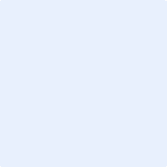 Please now save and send this form to website@chichester.anglican.org so that your vacancy can be added to the website.